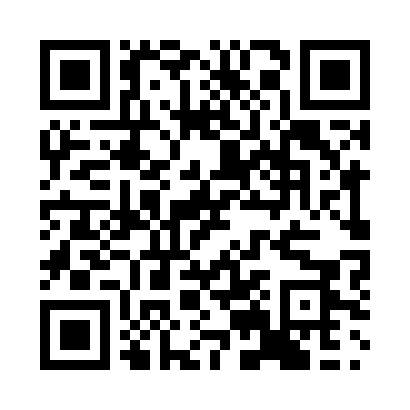 Prayer times for Angoulou II, CongoWed 1 May 2024 - Fri 31 May 2024High Latitude Method: NonePrayer Calculation Method: Muslim World LeagueAsar Calculation Method: ShafiPrayer times provided by https://www.salahtimes.comDateDayFajrSunriseDhuhrAsrMaghribIsha1Wed4:415:5211:543:155:557:022Thu4:405:5211:533:155:557:023Fri4:405:5211:533:155:557:024Sat4:405:5211:533:155:557:025Sun4:405:5211:533:155:557:026Mon4:405:5111:533:155:557:027Tue4:405:5111:533:155:557:028Wed4:395:5111:533:155:557:029Thu4:395:5111:533:165:557:0210Fri4:395:5111:533:165:547:0211Sat4:395:5111:533:165:547:0312Sun4:395:5111:533:165:547:0313Mon4:395:5111:533:165:547:0314Tue4:395:5111:533:165:547:0315Wed4:395:5111:533:165:547:0316Thu4:395:5211:533:165:547:0317Fri4:395:5211:533:175:547:0318Sat4:395:5211:533:175:547:0319Sun4:395:5211:533:175:547:0320Mon4:395:5211:533:175:547:0321Tue4:395:5211:533:175:557:0422Wed4:395:5211:533:175:557:0423Thu4:395:5211:533:175:557:0424Fri4:395:5211:533:185:557:0425Sat4:395:5211:543:185:557:0426Sun4:395:5211:543:185:557:0427Mon4:395:5311:543:185:557:0528Tue4:395:5311:543:185:557:0529Wed4:395:5311:543:185:557:0530Thu4:395:5311:543:195:557:0531Fri4:395:5311:543:195:557:05